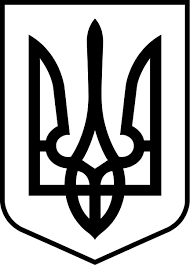 УкраїнаМЕНСЬКА МІСЬКА РАДАМенського району Чернігівської області(сорокова сесія сьомого скликання)РІШЕННЯ10 липня 2020 року	№223Про внесення змін до рішення 28 сесії 7 скликання Менської міської ради від 25 березня 2019 року № 149 Чепіга В.В.Розглянувши заяву гр. Чепіга В.В. щодо внесення змін до рішення 28 сесії 7 скликання Менської міської ради від 25.03.2019 р. № 149 «Про надання дозволу на виготовлення проектів землеустрою учасникам бойових дій» де позицію «кадастровий № 7423084500:05:000:1132» замінити «на земельну ділянку, яка межує з ділянкою за кадастровим № 7423084500:04:000:0492», керуючись ст.12 Земельного кодексу України, ст. 26 Закону України «Про місцеве самоврядування в Україні», Менська міська рада В И Р І Ш И Л А :1. Внести зміни до рішення 28 сесії 7 скликання Менської міської ради від 25.03.2019 р. № 149 «Про надання дозволу на виготовлення проектів землеустрою учасникам бойових дій», де позицію “- гр. Чепіга Вадиму Володимировичу за межами с. Киселівка на земельній ділянці кадастровий №7423084500:05:000:1132 площею 2,00 га” замінити на позицію: « - гр. Чепіга Вадиму Володимировичу в межах населеного пункту с. Киселівка на на земельну ділянку орієнтовною площею 2,00 га, яка межує з ділянкою за кадастровим № 7423084500:04:000:0492».2. Контроль за виконанням рішення покласти на постійну комісію з питань містобудування, будівництва, земельних відносин та охорони природи, згідно до регламенту роботи Менської міської ради сьомого скликання та на заступника міського голови з питань діяльності виконкому Гайдукевича М.В.Міський голова							Г.А. Примаков